Рекомендации в воспитании детейРекомендации в воспитании детей      Будьте последовательны в воспитании ребенка;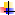       Старайтесь быть внимательными к нуждам ребенка;      Старайтесь вводить меньше запретов и не повышать голоса на ребенка, помните, что это самые неэффективные способы преодоления агрессивности;      Все вводимые вами запреты должны высказываться в тактичной форме;     Давайте возможность ребенку выплескивать свой гнев, смещайте его на другие объекты;     Показывайте ребенку личный пример эффективного поведения; Старайтесь не допускать при ребенке вспышек вашего собственного гнева;      Если вы все же в гневе - старайтесь не прикасаться к ребенку, лучше уйдите в другую комнату;      Наказывайте ребенка только за конкретные проступки, наказания не должны унижать ребенка;      Не стесняйтесь лишний раз пожалеть, приласкать ребенка, он должен чувствовать, что вы любите и принимаете его.